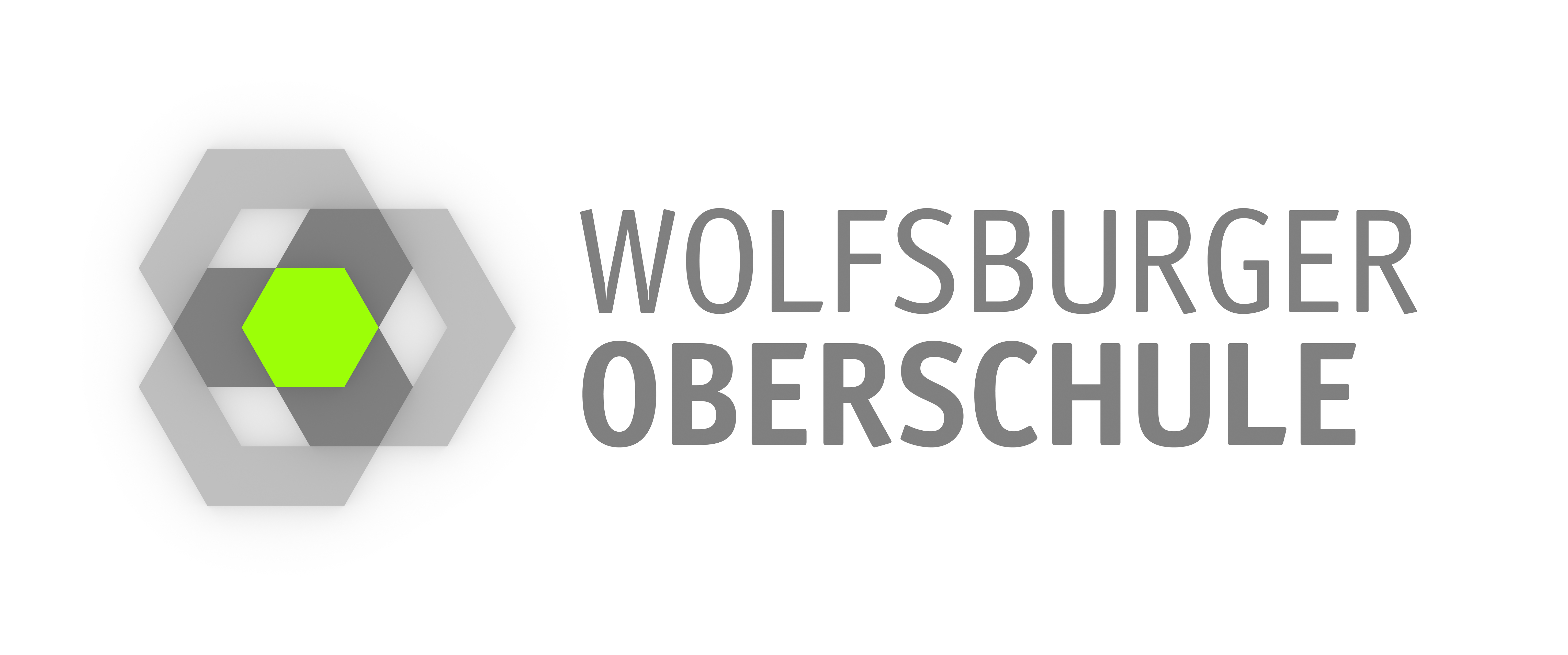 Fachschaft DeutschStand: 2/2016FachleiterinNadine HöntzeFachbereichsleiter SprachenVincent StillerFachbereichskonferenzmindestens einmal im Halbjahr und verständigt sich u.a. über Inhalte des Unterrichts, der Benotung, die Auswahl von Unterrichtsmaterial, außerschulische Lernorte und ProjekteTermine hierfür stehen im Jahresplan und werden kurzfristig noch einmal in der wöchentlichen Lehrerinfomail bekanntgegeben.LehrwerkWortstark pluszu dem Buch ergänzende Unterrichtsmaterialien und Lehrermaterialen können über die Fachleitung ausgeliehen werden.weitere MaterialienLektüren im Klassensatz, Lesebücher und Nachschlagewerke befinden sich im „Deutschregal“ im 2. LehrerzimmerOrdner verschiedener Verlage mit Kopiervorlagen zu den Themen  einzelner Jahrgänge stehen im Kopierraum an der rechten Wand.Leistungsbewertungregelmäßige VeranstaltungenVorlesewettbewerb   findet jährlich Anfang Dezember statt. Jede Klasse wählt hierfür eine/n Leser/in, eine/n Ersatzkandidaten/in und ein Jurymitglied aus. Jahrgangsweise wird ein/e Sieger/in ermittelt. Zusätzlich gibt es Lesevorträge in anderen Sprachen unserer Schüler/innen.                                                 Theaterbesucheeinmal im Jahr geht jede Klasse ins Theater. Gleich zu Beginn eines Schuljahres werden von den Deutschlehrkräften aus dem Programm geeignete Vorführungen ausgewählt. Susanna Dargel organisiert die Karten.Schulzdie Wolfsburger Oberschule nimmt einmal jährlich an dem Projekt der Braunschweiger Zeitung „Schule und Zeitung“ teil